Your personal details will be encrypted in a computer database and will be used only to administer the activities of Sandbach & District U3A.After completing this form and the gift aid section, all you have to do is send it with the following items: •	A cheque payable to Sandbach & District U3A to the value of £8 for each member.•	A stamped addressed A5 size envelope (SAE) for the return of your new membership card(s).The address to send this letter, your cheque and the SAE is:Sandbach U3A Membership, c/o Sandbach Library, Sandbach, CW11 1FJTo save postage you may drop the envelope containing the above items into the box under the U3A noticeboard in Sandbach Library.Alternatively you can renew at the U3A desk in Sandbach Library on the 2nd or 4th Wednesday of each month in which case the SAE would obviously not be required.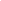 Signed ………………………………………………………………………Date     ……………………………………….……………Registration and Gift Aid Form 2017Surname (in CAPITAL letters please)U3A numberNew Member
(tick)Surname (in CAPITAL letters please)CSNRenewal
(tick)Title and initialsName you like to be called (e.g. Jean, Bill)Name you like to be called (e.g. Jean, Bill)Name you like to be called (e.g. Jean, Bill)TelephoneEmailPostal address including postcodeAnnual subscription
£8.00Payment method (please tick in the box)Payment method (please tick in the box)Payment method (please tick in the box)Annual subscription
£8.00Cash  (tick)Cheque to Sandbach & District U3A  (tick)Free of charge (tick)£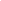 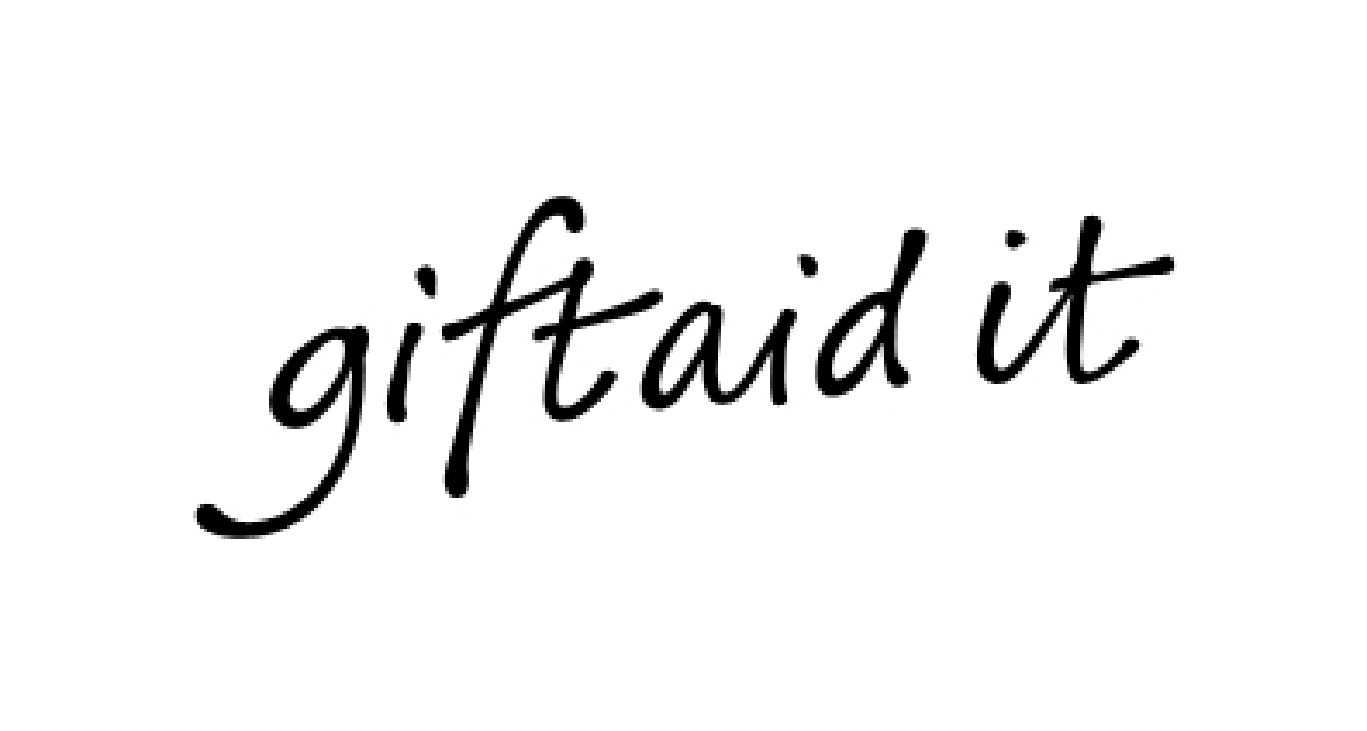 □  Please tick this box if the following Gift Aid instruction and declaration is applicable. This will enable Sandbach & District U3A to recover tax on your enrolment fee at no cost to you.Please treat as Gift Aid donations all qualifying gifts of money made today and in the future. I confirm I have paid or will pay an amount of Income Tax and/or Capital Gains Tax for each tax year (6 April to 5 April) that is at least equal to the amount of tax that all the charities or Community Amateur Sports Clubs (CASCs) that I donate to will reclaim on my gifts for that tax year. I understand that other taxes such as VAT and Council Tax do not qualify. I understand the charity will reclaim 25p of tax on every £1 that I give.Please notify Sandbach & District U3A if in the future you:Want to cancel this declarationChange your name or home addressNo longer pay sufficient tax on your income and/or capital gains.If you pay Income Tax at the higher or additional rate and want to receive the additional tax relief due to you, you must include all your Gift Aid donations on your Self-Assessment tax return or ask HM Revenue and Customs to adjust your tax code.Please treat as Gift Aid donations all qualifying gifts of money made today and in the future. I confirm I have paid or will pay an amount of Income Tax and/or Capital Gains Tax for each tax year (6 April to 5 April) that is at least equal to the amount of tax that all the charities or Community Amateur Sports Clubs (CASCs) that I donate to will reclaim on my gifts for that tax year. I understand that other taxes such as VAT and Council Tax do not qualify. I understand the charity will reclaim 25p of tax on every £1 that I give.Please notify Sandbach & District U3A if in the future you:Want to cancel this declarationChange your name or home addressNo longer pay sufficient tax on your income and/or capital gains.If you pay Income Tax at the higher or additional rate and want to receive the additional tax relief due to you, you must include all your Gift Aid donations on your Self-Assessment tax return or ask HM Revenue and Customs to adjust your tax code.